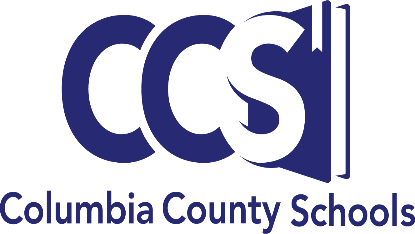 Office of the Superintendent372 West Duval StreetLake City, Florida 32055-3990(386) 755-8003  carswella@columbiak12.comwww.columbiak12.comAgreement between Non-Public Schools and Columbia County School District forTechnology, Technology Devices, Equipment and Other Tangible Attractive ItemsName of School:  The Columbia County School District retains ownership of any technology, devices, equipment and other tangible attractive items that are purchased through local, state and federal funds for use at Non-Public/Private Schools.  These items will be placed in the inventory assessment management system of the Columbia County School District. Non-Public/Private Schools are responsible for keeping these items in good working order.  In the case in which items are destroyed, lost or stolen, the following procedures are to be followed by the respective Non-Public/Private School.Non-repairable or destroyed:  The item is to be returned to the Columbia County School District using form CCSD 1169 DISPOSITION FORM along with a report of why or how the item was destroyed or non-repairable.Lost:  Items that are lost are to be reported to the Columbia County School District as soon as it is discovered that the item is missing.  Submit to the school district form CCSD 1169 DISPOSITION FORM along with a police report.Stolen:  Items that are stolen are to be reported to the Columbia County School District as soon as it is discovered that the item was stolen.  Submit to the school district form CCSD 1169 DISPOSITION FORM along with a police report.It is agreed that the Columbia County School District retains ownership of any technology, devices, equipment and other tangible attractive items that are purchased through local, state and federal funds for use at Non-Public/Private Schools. Non-Public/Private Schools or personal representative may not sell, incentivize, give away, auction, file- insurance claims or receive funds in direct connection to purchased items._________________________________________		_________________________________________Public School Official			Date		Private School Representative	Date_____________________________________		___________________________________School District						Name of Private School Agency or School